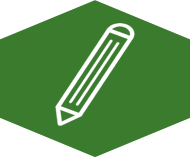 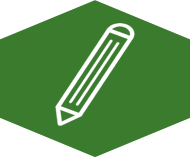 Read the lesson and use the checklist to evaluate for effective modeling and guided practice. Explain why it does or does not meet the criteria.Effective ModelingFocus on a singular objectiveExplain with clear, concise, consistent languageModel/demonstrate the skill/strategy (show the thinking)Select appropriate examples to modelModel additional examples (use multiple models)Effective Guided PracticeFocus on same singular objective (using similar examples)Guide students through the skill/strategyProvide “just right” amount of guidance (based on students’ skills)Provide clear prompts and supports